ΔΕΛΤΙΟ ΕΝΗΜΕΡΩΣΗΣΜε στόχο την αρτιότερη οργάνωση και συνεργασία όλων των εμπλεκόμενων φορέων ενόψει της νέας αντιπυρικής περιόδου συνεδρίασε τη Μ. Δευτέρα 26 Απριλίου 2021, με τηλεδιάσκεψη λόγω των μέτρων για τον περιορισμό της διασποράς του κορωνοϊού, το Συντονιστικό Όργανο Πολιτικής Προστασίας της Περιφερειακής Ενότητας Έβρου υπό την προεδρία του Αντιπεριφερειάρχη Έβρου Δημητρίου Πέτροβιτς. «Η προστασία του περιβάλλοντος, του φυσικού πλούτου του Έβρου, της περιουσίας και της ζωής των συμπολιτών μας, παραμένουν προτεραιότητα. Πέρυσι γίναμε μάρτυρες πολλών και καταστροφικών πυρκαγιών. Συγχαίροντας ακόμη μια φορά τα στελέχη του Πυροσβεστικού Σώματος πρωτίστως, αλλά και όλους όσοι συμμετείχαν άοκνα στην κατάσβεσή τους, καλώ όλους σε μέγιστη ετοιμότητα. Με γνώμονα, μάλιστα, ότι Πολιτική Προστασία είμαστε όλοι μας, καλώ και τους πολίτες σε επαγρύπνηση. Η άμεση αναφορά καπνού ή φωτιάς στο 199 μπορεί να αποδειχτεί σωτήρια», δήλωσε σχετικά ο Αντιπεριφερειάρχης Έβρου. Επιπλέον, ο κ. Πέτροβιτς ενημέρωσε το σώμα ότι καταβάλλονται προσπάθειες για την άμεση έλευση του πυροσβεστικού ελικοπτέρου, το οποίο θα σταθμεύει στον Κρατικό Αερολιμένα Αλεξανδρούπολης «ΔΗΜΟΚΡΙΤΟΣ» καθόλη τη διάρκεια της αντιπυρικής περιόδου, ενώ και φέτος οι σχολές πιλότων που δραστηριοποιούνται στο αεροδρόμιο θα συνδράμουν κατά τις εκπαιδευτικές πτήσεις τους στην πρόληψη και παρατήρηση από άερος. Υπενθυμίζουμε τα μέτρα που ισχύουν για την αποφυγή πρόκλησης πυρκαγιάς:  ✓ Αποφεύγουμε τις υπαίθριες θερμές εργασίες, που ενδέχεται να προκαλέσουν πυρκαγιά (οξυγονοκολλήσεις, χρήση τροχού ή άλλου εργαλείου, που εκτοξεύει σπινθήρες)✓ Δεν ανάβουμε υπαίθριες ψησταριές (barbeque) κατά τους θερινούς μήνες εντός των δασών, ούτε σε χώρους που υπάρχουν ξερά χόρτα και κλαδιά✓ Αποφεύγουμε το κάπνισμα των μελισσών και δεν εγκαταλείπουμε τα αναμμένα υπολείμματα καύσης στην ύπαιθρο, διότι ενδέχεται να αναζωπυρωθούν και να προκαλέσουν πυρκαγιά✓  Σε καμία περίπτωση, δεν καίμε ξερά χόρτα, κλαδιά, καλάμια και σκουπίδια στην ύπαιθρο✓  Δεν πετάμε ποτέ αναμμένα τσιγάρα και σπίρτα, από το παράθυρο του αυτοκινήτου, ούτε όταν βρισκόμαστε στο δάσος✓  Δεν αφήνουμε σκουπίδια στο δάσος, διότι υπάρχει κίνδυνος ανάφλεξής τους, ούτε γυάλινα μπουκάλια, διότι ενδέχεται να προκαλέσουν πυρκαγιά σε ξερά χόρτα, μέσω της ηλιακής ακτινοβολίας✓  Δεν προβαίνουμε σε χρήση βεγγαλικών – πυροτεχνημάτων, σε περιοχές που βρίσκονται σε μικρή απόσταση από δασικές εκτάσεις✓ Δε σταθμεύουμε ποτέ το όχημά μας σε σημεία που υπάρχουν ξερά χόρτα. Ο καταλύτης των αυτοκινήτων διατηρείται υπερθερμασμένος για αρκετό χρονικό διάστημα, μετά το σβήσιμο της μηχανής, καθιστώντας ορατό τον κίνδυνο έναρξης πυρκαγιάς✓  Έχουμε υπόψη μας ότι οι σπινθήρες που προκαλούνται από τις εξατμίσεις όλων των τύπων οχημάτων μπορούν να δημιουργήσουν συνθήκες ευνοϊκές για πυρκαγιά✓ Πάντα συμμορφωνόμαστε με τις απαγορευτικές πινακίδες πρόσβασης στο δάσος, σε περιόδους υψηλού κινδύνου✓ Κατασκηνώνουμε μόνο σε οργανωμένους χώρουςΟι ενέργειες, στις οποίες πρέπει να προβούμε, μόλις αντιληφθούμε μια πυρκαγιά:Τηλεφωνούμε ΑΜΕΣΩΣ στους αριθμούς κλήσης 199 ή 112 και δίνουμε σαφείς πληροφορίες, τόσο για την τοποθεσία και το ακριβές σημείο που βρισκόμαστε, όσο και για τη συγκεκριμένη θέση που βλέπουμε την πυρκαγιάΠεριγράφουμε το είδος της βλάστησης που καίγεται, προσδιορίζουμε την κατεύθυνση της πυρκαγιάς και ενημερώνουμε για την ένταση και τη διεύθυνση του ανέμου στην περιοχή.Στη συνεδρίαση συμμετείχαν ο Θεματικός Αντιπεριφερειάρχης ΑΜΘ Δημόσιας Υγείας και Κοινωνικής Μέριμνας Κωνσταντίνος Βενετίδης, ο Συντονιστής Πολιτικής Προστασίας ΑΜΘ Πρόδρομος Φωτακίδης, ο Δήμαρχος Ορεστιάδας Βασίλειος Μαυρίδης, ο Δήμαρχος Σαμοθράκης Νικόλαος Γαλατούμος, ο Αντιδήμαρχος Διδυμοτείχου Πασχάλης Αδαμάκης, ο Αντιδήμαρχος Σουφλίου Μιχάλης Πιτιακούδης, εκπρόσωποι της Διεύθυνσης Πολιτικής Προστασίας της Αποκεντρωμένης Διοίκησης Μακεδονίας – Θράκης, των Δήμων, των Πυροσβεστικών Υπηρεσιών του Νομού, της Ελληνικής Αστυνομίας, του Λιμενικού Σώματος, του στρατού, της Διεύθυνσης Δασών, των Δασαρχείων, του ΕΚΑΒ, της ΔΕΗ, του ΟΣΕ, του Κρατικού Αερολιμένα Αλεξανδρούπολης «ΔΗΜΟΚΡΙΤΟΣ», του Φορέα Διαχείρισης Προστατευόμενων Περιοχών Δέλτα Έβρου και Σαμοθράκης, του Φορέα Διαχείρισης Εθνικού Πάρκου Δάσους Δαδιάς – Λευκίμης – Σουφλίου, των εθελοντικών οργανώσεων, των Τμημάτων Πολιτικής Προστασίας των Δήμων Ορεστιάδας, Διδυμοτείχου και Αλεξανδρούπολης, και των υπηρεσιών της Π.Ε. Έβρου. 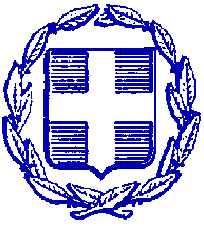 ΕΛΛΗΝΙΚΗ ΔΗΜΟΚΡΑΤΙΑΠΕΡΙΦΕΡΕΙΑ ΑΝΑΤΟΛΙΚΗΣ ΜΑΚΕΔΟΝΙΑΣ ΚΑΙ ΘΡΑΚΗΣΠΕΡΙΦΕΡΕΙΑΚΗ ΕΝΟΤΗΤΑ ΕΒΡΟΥΓΡΑΦΕΙΟ ΑΝΤΙΠΕΡΙΦΕΡΕΙΑΡΧΗΤαχ. Δ/νση: Καραολή & Δημητρίου 40Τ.Κ. 681 32, ΑλεξανδρούποληΤηλ.: 25513-50452E-mail: info@nomevrou.grinfo.evrou@pamth.gov.grΑλεξανδρούπολη, 26-4-2021